Wniosek składany jest do WFOŚiGW w SZCZECINIEA. INFORMACJE OGÓLNEA.1. (WYPEŁNIĆ DLA CZĘŚCI 1 I 2 PROGRAMU) DANE WNIOSKODAWCY Oświadczam, że od daty złożenia wniosku o dofinansowanie nie dokonałem zbycia lokalu mieszkalnego objętego dofinansowaniem.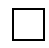       A.1.4.A.2 (WYPEŁNIĆ DLA CZĘŚCI 3 PROGRAMU) DANE WNIOSKODAWCY B. INFORMACJE O REALIZACJI PRZEDSIĘWZIĘCIAB.1. INFORMACJE O ROZLICZENIU PRZEDSIĘWZIĘCIA 
B.2. DOKUMENTY ZAKUPU POTWIERDZAJĄCE REALIZACJĘ ZAKRESU RZECZOWEGOUwaga: Przez dokumenty zakupu rozumiane są faktury lub inne równoważne dokumenty księgowe, potwierdzające nabycie materiałów, urządzeń lub usług. B.2.1. Przedstawiam do rozliczenia dokumenty zakupu zgodnie z zestawieniem określonym w instrukcji wypełniania wniosku o płatność. Wypełnione zestawienie dokumentów, potwierdzające poniesienie kosztów kwalifikowanych zgodnie z zakresem rzeczowo finansowym Umowy, jest załącznikiem nr 1 do wniosku o płatność. Uwaga: do dofinansowania kwalifikują się koszty zgodne z załącznikiem nr 1 albo 1a do Programu Priorytetowego „ Poprawa jakości powietrza poprzez wymianę źródeł ciepła w budynkach wielorodzinnych – pilotaż” (zwanego dalej Programem), poniesione nie wcześniej niż data złożenia wniosku o dofinansowanie (koszt dokumentacji projektowej może być poniesiony nie wcześniej niż 6 miesięcy przed dniem złożenia wniosku o dofinansowanie). W szczególności warunkiem kwalifikowalności kosztów jest spełnienie wymagań technicznych wskazanych w załączniku nr 1 albo 1a do Programu.Uwaga: w przypadku przedstawienia do rozliczenia kosztów należących do danej kategorii kosztów kwalifikowanych, w ramach jednego wniosku o płatność należy wykazać WSZYSTKIE dokumenty zakupu w ramach tej kategorii. Zgłoszenie ich do rozliczenia w późniejszym wniosku spowoduje, że nie zostaną one zaliczone do kosztów kwalifikowanych.  B.3. KOSZTY KWALIFIKOWANE, DOTACJA Tabele B.3.1 – B.3.3 należy uzupełnić, jeśli poszczególne pozycje z zakresu rzeczowo finansowego, określonego w Umowie dofinansowania są rozliczane w ramach tego wniosku o płatność. Należy wpisać łączną kwotę kosztów kwalifikowanych dla danej kategorii kosztów, wynikającą z dokumentów zakupu ujętych w załączniku nr 1 do wniosku o płatność. Pozycje oznaczone * dostępne są tylko dla składających wniosek w ramach części 3 ProgramuB.3.1 W zakresie: Źródła ciepła, instalacje, wentylacja B.3.2 W zakresie: Stolarka okienna i drzwiowa, ocieplenie przegród budowalnych Uwaga: wnioskodawca powinien oprócz pozycji kwota kosztów kwalifikowanych podać również liczbę m2 powierzchni wymienianych przegród.B.3.3 W zakresie: Dokumentacja C. INFORMACJA O RACHUNKU BANKOWYM DO WYPŁATY DOFINANSOWANIAUwaga: Wypłata kwot dotacji nastąpi na rachunek bankowy: wykonawcy lub sprzedawcy, wskazany w dokumencie zakupu załączonym do wniosku o płatność, który nie został opłacony lub został opłacony w części (należy upewnić się, że zawiera on informację o numerze rachunku).Beneficjenta, wskazany niżej, jeżeli Beneficjent dokonał zapłaty na rzecz wykonawcy lub sprzedawcy w całości (wymagane jest dołączenie do wniosku potwierdzenia dokonania zapłaty).Uwaga: Za dzień wypłaty uznaje się dzień obciążenia rachunku bankowego wfośigw.D. WYMAGANE ZAŁĄCZNIKI DOŁĄCZONE DO WNIOSKUUwaga: Do wniosku należy dołaczyć jako pozostałe załączniki, dokumenty wymienione na liście w Załaczniku nr 2. Rodzaj dokumentów określonych jako wymagane, wynika z instrukcji wypełniania wniosku o płatność.    Uwaga: Dokumenty należy dołączyć w formie kopii, a w przypadku dokumentów zakupu, w formie kopii potwierdzonej przez Beneficjenta za zgodność z oryginałemE. OŚWIADCZENIAOświadczenie o odpowiedzialności karnejOświadczam, że jest mi znana odpowiedzialność karna, w szczególności za złożenie podrobionego, przerobionego, poświadczającego nieprawdę albo nierzetelnego dokumentu albo złożenie nierzetelnego, pisemnego oświadczenia dotyczącego okoliczności mających istotne znaczenie dla uzyskania dofinansowania od Wojewódzkiego Funduszu Ochrony Środowiska i Gospodarki Wodnej w Szczecinie (WFOŚiGW Szczecin) wynikająca z art. 297 ustawy z dnia 6 czerwca 1997 roku – Kodeks karny.Oświadczenie o realizacji zakresu rzeczowego w lokalu / budynku mieszkalnym objętym dofinansowaniem Zakres rzeczowy przedsięwzięcia podlegający rozliczeniu w niniejszym wniosku o płatność odpowiada przeznaczeniu, któremu ma służyć, został zamontowany w lokalu / budynku mieszkalnym objętym dofinansowaniem i jest gotowy do eksploatacji.Oświadczenie o spełnieniu warunków ProgramuOświadczam, że wszystkie urządzenia, materiały i usługi przedstawione do rozliczenia w ramach tego wniosku o płatność  zostały zrealizowane zgodnie z warunkami Programu i wymaganiami technicznymi określonymi w załączniku nr 1 lub w załączniku 1a odpowiednio do części  Programu, w tym wszystkie materiały i urządzenia zakupiono oraz zainstalowano jako fabrycznie nowe.Oświadczenie o rezygnacji z niewykorzystanej kwoty dotacji (jeśli wniosek końcowy)Oświadczam, że rozliczyłem cały zakres przedsięwzięcia wynikający z umowy o dofinansowanie i rezygnuję z niewykorzystanej kwoty dotacji, możliwej do uzyskania zgodnie z umową o dofinansowanie.Oświadczenie o uniknięciu podwójnego dofinansowania Oświadczam, że łączna kwota dofinansowania realizowanego przedsięwzięcia w ramach Programu ze wszystkich środków publicznych nie przekracza 100% kosztów kwalifikowanych przedsięwzięcia.Oświadczenie o wypełnieniu wniosku zgodnie z InstrukcjąOświadczam, że zapoznałem się z instrukcją „Jak wypełnić wniosek o płatność w programie „Poprawa jakości powietrza poprzez wymianę źródeł ciepła w budynkach wielorodzinnych” i wypełniłem wniosek zgodnie z jej treścią. Rozumiem i akceptuję zobowiązania i konsekwencje wynikające z tej Instrukcji. ------------------------- [data, podpis Beneficjenta]F. ROZLICZENIE FINANSOWE PRZEDSIĘWZIĘCIA (WYPEŁNIA WFOŚIGW)Wypełnia Wojewódzki Fundusz Ochrony Środowiska i Gospodarki Wodnej:Wypełnia Wojewódzki Fundusz Ochrony Środowiska i Gospodarki Wodnej:Data złożenia wnioskuNr sprawy1.3.Nr wniosku2.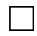 Wniosek o płatnośćw ramach Programu Priorytetowego „Poprawa jakości powietrza poprzez wymianę źródeł ciepła w budynkach wielorodzinnych – pilotaż” na terenie województwa zachodniopomorskiego Informacje o umowieInformacje o umowieInformacje o umowieInformacje o umowieInformacje o umowieNumer umowy o dofinansowanie, której dotyczy wniosek Numer umowy o dofinansowanie, której dotyczy wniosek Numer umowy o dofinansowanie, której dotyczy wniosek A.1.                                                               A.1.                                                               Dotyczy A.2. Części 1 Programu (os. fizyczna PODSTAWOWY poziom dofinansowania)A.3 Części 2 Programu(os. fizyczna PODWYŻSZONY poziom dofinansowania)A.3 Części 2 Programu(os. fizyczna PODWYŻSZONY poziom dofinansowania)A.4 Części 3 Programu(wspólnoty mieszkaniowe)% powierzchni całkowitej wykorzystywanej na prowadzenie działalności gospodarczej% powierzchni całkowitej wykorzystywanej na prowadzenie działalności gospodarczej% powierzchni całkowitej wykorzystywanej na prowadzenie działalności gospodarczejA.5.A.5.Dane BeneficjentaDane BeneficjentaDane BeneficjentaDane BeneficjentaNazwiskoA.1.1.ImięA.1.2.PESELA.1.3.Dane wspólnoty mieszkaniowej Dane wspólnoty mieszkaniowej Dane wspólnoty mieszkaniowej NazwaA.2.1A.2.1NIPA.2.2Wniosek o płatność składany jako:B.1.1 PierwszyB.1.2 Drugi B.1.3 TrzeciB.1.3 TrzeciB.1.4. Przedsięwzięcie zostało zakończone (składany jest wniosek końcowy)  Data zakończenia przedsięwzięcia (data wystawienia ostatniej faktury lub równoważnego dokumentu księgowego lub innego dokumentu potwierdzającego wykonanie prac)  (podać w przypadku wniosku końcowego)Data zakończenia przedsięwzięcia (data wystawienia ostatniej faktury lub równoważnego dokumentu księgowego lub innego dokumentu potwierdzającego wykonanie prac)  (podać w przypadku wniosku końcowego)Data zakończenia przedsięwzięcia (data wystawienia ostatniej faktury lub równoważnego dokumentu księgowego lub innego dokumentu potwierdzającego wykonanie prac)  (podać w przypadku wniosku końcowego)B.1.5.Lp.Koszty kwalifikowaneKwota kosztów kwalifikowanych wg dokumentów zakupu1.Podłączenie do sieci ciepłowniczej wraz z przyłączem* B.3.1.1.2.Pompa ciepła powietrze/wodaB.3.1.2.3.Pompa ciepła powietrze/woda o podwyższonej klasie efektywności energetycznejB.3.1.3.4.Pompa ciepła powietrze/powietrzeB.3.1.4.5.Gruntowa pompa ciepła o podwyższonej klasie efektywności energetycznej*B.3.1.5.6.Kocioł gazowy kondensacyjnyB.3.1.6..7.Kotłownia gazowa* B.3.1.7.8.Kocioł olejowy kondensacyjny*B.3.1.8.9.Kocioł na węgiel*B.3.1.9.10..Kocioł zgazowujący drewno*B.3.1.10.11.Kocioł na pellet drzewnyB.3.1.11.12.Kocioł na pellet drzewny o podwyższonym standardzieB.3.1.12.13.Ogrzewanie elektryczneB.3.1.13.14.Instalacja centralnego ogrzewania, Instalacja ciepłej wody użytkowejB.3.1.14.15.Podłączenie lokalu do efektywnego źródła ciepła w budynkuB.3.1.15.16.Wentylacja mechaniczna z odzyskiem ciepłaB.3.1.16.17.Mikroinstalacja fotowoltaiczna*B.3.1.17.SumaSumaB.3.1.18.Lp.Koszty kwalifikowaneLiczba m2 przegród (których dotyczą dokumenty zakupu)Kwota kosztów kwalifikowanych wg dokumentów zakupu1.Stolarka okiennaB.3.2.1.B.3.2.1a.2.Stolarka drzwiowaB.3.2.2.B.3.2.2a.3. Ocieplenie przegród budowlanych*B.3.2.3.B.3.2.3a.SumaSumaSumaB.3.2.4a.Lp.Koszty kwalifikowaneKwota kosztów kwalifikowanych wg dokumentów zakupu1.Audyt energetyczny* B.3.3.1.2.Dokumentacja projektowaB.3.3.2.3.Ekspertyzy*B.3.3.3.SumaSumaB.3.3.4.B.3.3.5 Oświadczam, że prace będące przedmiotem dokumentacji projektowej, zostały lub zostaną zrealizowane nie później, niż do dnia zakończenia realizacji przedsięwzięcia. (należy zaznaczyć, jeśli rozliczana jest dokumentacja projektowa)B.3.3.6 Oświadczam, że zakres prac dla wybranego wariantu wynikającego z audytu został lub zostanie zrealizowany w ramach realizacji przedsięwzięcia. (należy zaznaczyć jeśli audyt energetyczny oraz wniosek końcowy)Rachunek bankowy Beneficjenta do wypłaty dotacjiRachunek bankowy Beneficjenta do wypłaty dotacjiNumer rachunku bankowegoC.1    Załączniki  Załączniki  Załącznik nr 1.  Zestawienie dokumentów potwierdzających poniesienie kosztów kwalifikowanych zgodnie z UmowąZałącznik nr 2.Lista pozostałych dokumentów załączonych do tego wniosku o płatność sporzadzona przez BeneficjentaJeśli dokumenty określone jako wymagane nie są dołączane ze względu na wykonanie prac siłami własnymi, należy zaznaczyć kategorie kosztów, których te prace dotyczą: Jeśli dokumenty określone jako wymagane nie są dołączane ze względu na wykonanie prac siłami własnymi, należy zaznaczyć kategorie kosztów, których te prace dotyczą: D.1 Instalacja centralnego ogrzewania oraz instalacja ciepłej wody użytkowejD.2Podłączenie lokalu do efektywnego źródła ciepła w budynkuD.3 Wentylacja mechaniczna z odzyskiem ciepłaD.4Stolarka okienna, stolarka drzwiowaUwaga: w przypadku realizacji prac siłami własnymi, wypłata dotacji po złożeniu końcowego wniosku o płatność będzie poprzedzona kontrolą podczas wizytacji końcowej. Celem kontroli jest potwierdzenie realizacji przedsięwzięcia zgodnie z umową, a także prawdziwości informacji i oświadczeń zawartych przez Beneficjenta we wniosku o dofinansowanie oraz wnioskach o płatność. Uwaga: w przypadku realizacji prac siłami własnymi, wypłata dotacji po złożeniu końcowego wniosku o płatność będzie poprzedzona kontrolą podczas wizytacji końcowej. Celem kontroli jest potwierdzenie realizacji przedsięwzięcia zgodnie z umową, a także prawdziwości informacji i oświadczeń zawartych przez Beneficjenta we wniosku o dofinansowanie oraz wnioskach o płatność. Łączna kwota dotacji zgodnie z umową o dofinansowanieF.1Suma dotacji wnioskowanej lub rozliczonej w ramach wcześniejszych wniosków o płatność dotyczących umowy F.2Wyliczona kwota dotacji do wypłaty w ramach wniosku, z uwzględnieniem obniżenia z tytułu prowadzenia działalności gospodarczej (jeśli dotyczy)F.3Zatwierdzona kwota dotacji do wypłaty w ramach wnioskuF.4DataPodpis akceptującego